от 22 ноября 2021 года									       № 507-рОб утверждении плана проведения экспертизы действующих муниципальных нормативных правовых актов на 2022 год, прошедших оценку регулирующего воздействия в 2016-2020 годахВ соответствии с Федеральным законом от 06.10.2003 № 131-ФЗ «Об общих принципах организации местного самоуправления в Российской Федерации», Законом  Нижегородской области от 03.09.2014 № 109-З «Об оценке регулирующего воздействия проектов муниципальных нормативных правовых актов, экспертизе муниципальных нормативных правовых актов в Нижегородской области», постановлением Правительства Нижегородской области от 18.10.2013 № 746 «Об утверждении порядка проведения оценки регулирующего воздействия проектов нормативных правовых актов Нижегородской области и экспертизы действующих нормативных правовых актов Нижегородской области», Постановлением администрации городского округа город Шахунья Нижегородской области от  03.03.2015  № 247 «Об утверждении Порядка проведения оценки регулирующего воздействия проектов муниципальных нормативных правовых актов и Порядка проведения экспертизы муниципальных нормативных правовых актов», ст. 46 Устава городского округа город Шахунья Нижегородской области: 1. Утвердить прилагаемый План проведения экспертизы действующих муниципальных нормативных правовых актов на 2022 год, прошедших оценку регулирующего воздействия в 2016-2020 годах.2. Настоящее распоряжение вступает в силу с момента подписания.3. Начальнику общего отдела администрации городского округа город Шахунья Нижегородской области обеспечить размещение настоящего распоряжения на официальном сайте администрации городского округа город Шахунья Нижегородской области.4. Контроль за исполнением настоящего распоряжения возложить на первого заместителя главы администрации городского округа город Шахунья Нижегородской области А.Д.Серова.Глава местного самоуправлениягородского округа город Шахунья						          Р.В.КошелевУтвержденраспоряжением администрации
 городского округа город ШахуньяНижегородской областиот 22.11.2021 г. № 507-рПлан проведения экспертизы действующих муниципальных нормативных правовых актов на 2022 год, 
прошедших оценку регулирующего воздействия в 2016-2020 годах.______________________               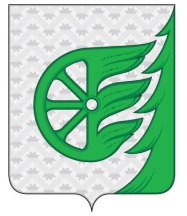 Администрация городского округа город ШахуньяНижегородской областиР А С П О Р Я Ж Е Н И Е№п/пНаименование муниципального нормативного правового актаСрок проведения экспертизыИнформация о разработчикемуниципального нормативногоправового акта или об органеместного самоуправления(структурномподразделениимуниципального района), вполномочия, которого внастоящее время входит регулирование данной сферыОтветственныйисполнитель1.Решение Совета депутатов городского округа город Шахунья Нижегородской области «Об имущественной поддержке субъектов малого и среднего предпринимательства и организаций, образующим инфрастуктуру поддержки субъектов малого и среднего предпринимательства при предоставлении муниципального имущества городского округа город Шахунья Нижегородской области»Февраль-апрельУправление экономики, прогнозирования, инвестиционной политики и муниципального имущества городского округа город Шахунья Нижегородской области.Экономист 1 категории сектора по поддержке малого бизнеса и развития предпринимательства администрации городского округа город Шахунья Нижегородской области Лопатина О.Ю.2.Постановление администрации городского округа город Шахунья Нижегородской области «О внесении изменений в постановление администрации городского округа город Шахунья Нижегородской области от 26.03.2014 № 241 «Об утверждении схемы размещения нестационарных торговых объектов на территории городского округа город Шахунья Нижегородской области».Май-июльСектор по поддержке малого бизнеса и развития предпринимательства администрации городского округа город Шахунья Нижегородской областиЭкономист 1 категории сектора по поддержке малого бизнеса и развития предпринимательства администрации городского округа город Шахунья Нижегородской области Лопатина О.Ю.3.Постановление администрации городского округа город Шахунья Нижегородской области «Об утверждении порядка предоставления субсидий из бюджета городского округа город Шахунья Нижегородской области на возмещение части затрат на оплату содержания и ремонта жилого помещения, составляющих разницу между размером платы за содержание и ремонт жилого помещения, установленным для нанимателей жилых помещений муниципального жилищного фонда постановлением администрации городского округа город Шахунья Нижегородской области, и размером такой платы, утвержденным на общем собрании собственников помещений многоквартирных домов, в которых часть жилых помещений находится в муниципальной собственности» Август-октябрьУправление экономики, прогнозирования, инвестиционной политики и муниципального имущества городского округа город Шахунья Нижегородской области.Экономист 1 категории сектора по поддержке малого бизнеса и развития предпринимательства администрации городского округа город Шахунья Нижегородской области Лопатина О.Ю.